APSTIPRINĀTSSiguldas novada DomesIepirkumu komisijas sēdē2017.gada  19.jūnijs(protokols Nr.32)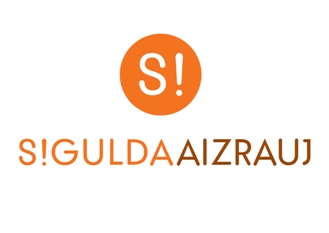 IEPIRKUMA(pamatojoties uz Publisko iepirkumu likuma 9.pantu)“Veselīga uztura un fizisko aktivitāšu nometnes bērniemESF projekta Nr. 9.2.4.2/16/I/018 “Esi vesels Siguldas novadā!” ietvaros”(identifikācijas Nr. SND 2017/32/CFLA)NOLIKUMSSiguldas novads 20171. Vispārīgā informācija1.1. Iepirkuma identifikācijas numurs SND 2017/32/CFLAIepirkums tiek veikts Centrālā finanšu un līgumu aģentūras (CFLA) ESF projekta Nr. 9.2.4.2/16/I/018 “Esi vesels Siguldas novadā!” ietvaros. 1.2. Pasūtītājs         	1.2.1.	Siguldas novada Dome      	Pasūtītāja rekvizīti:				Darba laiki:Pils iela 16, Siguldā				Pirmdiena	8:00 – 13:00 14:00 – 18:00Reģ. Nr.90000048152				Otrdiena	8:00 – 13:00 14:00 – 17:00A/S “SEB Banka”				Trešdiena	8:00 – 13:00 14:00 – 17:00Konts: LV15UNLA0027800130404		Ceturtdiena	8:00 – 13:00 14:00 – 18:00Tālr. Nr.67970844				Piektdiena	8:00 – 14:00		 e-pasta adrese: dome@sigulda.lv 1.2.2.	Iepirkuma komisijas izveidošanas pamatojums:Iepirkumu komisija izveidota 19.06.2013. ar Siguldas novada Domes sēdes lēmumu (protokols Nr.6, §6). Iepirkumu komisijas sastāvā veiktas izmaiņas 02.07.2014. ar Siguldas novada Domes sēdes lēmumu (protokols Nr.13, §16). Iepirkumu komisijas sastāvā veiktas izmaiņas 02.09.2015. ar Siguldas novada Domes sēdes lēmumu (protokols Nr.13, §2). Iepirkumu komisijas sastāvā veiktas izmaiņas PIL 8².panta kārtībā veiktajiem iepirkumiem ar Siguldas novada Domes 14.09.2015. rīkojumu Nr.1.5.-7./98.     	1.2.3. Kontaktpersonas:	1.2.3.1. Par iepirkuma procedūru:Siguldas novada Domes Juridiskās pārvaldes speciāliste iepirkumu jautājumos Līga Landsberga, tālr. Nr. 67800949, e-pasta adrese: liga.landserga@sigulda.lv             vaiSiguldas novada Domes Juridiskās pārvaldes vadītāja vietniece  iepirkuma jautājumos Inguna Abzalone, tālr. Nr. 67800949, e-pasta adrese: iepirkumi@sigulda.lv	1.2.3.2. Par tehniskiem jautājumiem:Siguldas novada Izglītības pārvaldes galvenā speciāliste izglītības jautājumos Sandra Ķirule, tālr. 26496642, e-pasta adrese: sandra.kirule@sigulda.lv1.3. Iepirkuma priekšmets Veselīga uztura un fizisko aktivitāšu nometņu īstenošana darbadienās Siguldas novada pašvaldības  izglītības iestāžu audzēkņiem ESF projekta Nr. 9.2.4.2/16/I/018 “Esi vesels Siguldas novadā!” ietvaros.Iepirkuma priekšmetam ir 7 (septiņas) daļas:I DAĻA – veselīga uztura un fizisko aktivitāšu nometne darbadienās Siguldas Sporta skolā “Esi vesels!” (projekta 5.7. darbība); II DAĻA –  veselīga uztura un fizisko aktivitāšu nometne darbadienās Siguldas novada izglītības iestāžu audzēkņiem “Iepazīsti sportu! Ūdens” (projekta 5.7. darbība);III DAĻA –  veselīga uztura un fizisko aktivitāšu nometne darbadienās Siguldas pilsētas vidusskolā  (projekta 5.7. darbība).IV DAĻA – veselīga uztura un fizisko aktivitāšu nometne darbadienās Allažu pamatskolā “Esi vesels! Allaži”(projekta 5.7. darbība);V DAĻA – veselīga uztura un fizisko aktivitāšu nometne darbadienās Siguldas 1.pamatskolā  (projekta 5.7. darbība). VI DAĻA – veselīga uztura un fizisko aktivitāšu nometne darbadienās Siguldas novada izglītības iestāžu audzēkņiem “Iepazīsti sportu! Ūdens II” (projekta 5.7. darbība)’;VII DAĻA – veselīga uztura un fizisko aktivitāšu nometne darbadienās Mores pamatskolā (projekta 5.7. darbība). CPV kods: 55243000-5 (bērnu atpūtas nometņu pakalpojumi)Papildus CPV kods: 80000000-4 (izglītības un mācību pakalpojumi)1.4. Iepirkuma dokumentu saņemšana1.4.1.	Iepirkuma dokumenti ir bez maksas un brīvi pieejami Siguldas novada pašvaldības mājas lapā interneta vietnē www.sigulda.lv.1.4.2. Ar iepirkuma dokumentiem ieinteresētajiem Pretendentiem ir iespējams iepazīties līdz 2017.gada 03.jūlijam plkst.10.00 uz vietas, Siguldas novada Domes Administrācijā, Zinātnes ielā 7, Siguldā, 2.stāvā, 209.kabinetā.1.4.3.Ja ieinteresētais Pretendents pieprasa izsniegt iepirkuma dokumentus drukātā veidā, Pasūtītājs tos izsniedz ieinteresētajam Pretendentam 3 (triju) darbadienu laikā pēc tam, kad saņemts šo dokumentu pieprasījums, ievērojot nosacījumu, ka dokumentu pieprasījums iesniegts laikus pirms piedāvājumu iesniegšanas termiņa. 1.4.4.Ja ieinteresētais Pretendents vēlas saņemt iepirkuma dokumentus drukātā veidā, Pasūtītājs var   pieprasīt samaksu, kas nepārsniedz dokumentu pavairošanas un nosūtīšanas faktiskos izdevumus. 1.4.5.Atbildes uz Pretendentu jautājumiem par šo iepirkumu tiks publicētas Pasūtītāja mājas lapā interneta vietnē www.sigulda.lv. Pretendenta pienākums ir pastāvīgi sekot mājas lapā publicētajai informācijai un ievērtēt to savā piedāvājumā.1.4.6.	Iepirkuma komisija nav atbildīga par to, ja kāda ieinteresētā persona nav iepazinusies ar informāciju, kam ir nodrošināta brīva un tieša elektroniskā pieeja.1.5. Līguma izpildes laiks 1.5.1. Ar uzvarējušo Pretendentu tiks slēgts 1 (viens) līgums par katru no iepirkuma priekšmeta daļām atsevišķi. 1.5.2. Plānotais nometņu laiks 2017.gadā no:1.5.2.1. 24.jūlija līdz 4.augustam;1.5.2.2. 01.augusta līdz 11.augustam;1.5.2.3. 21.augusta līdz 31.augustam;1.5.2.4. 23.oktobra līdz 27.oktobrim.1.6. Piedāvājuma iesniegšanas vieta, datums, laiks un kārtība	1.6.1. Pretendenti piedāvājumus var iesniegt līdz 03.07.2017. plkst.10:00 Siguldas novada Domes Klientu apkalpošanas nodaļā, Siguldas pagasta pārvaldē, 2.stāvā, Zinātnes ielā 7, Siguldā, pie pārvaldes vadītājas p.i., iesniedzot tos personīgi vai atsūtot pa pastu. Pasta sūtījumam jābūt nogādātam šajā punktā noteiktajā adresē līdz iepriekš minētajam termiņam.1.6.2.	 Piedāvājumi, kas iesniegti pēc minētā termiņa, netiks pieņemti. Pa pastu sūtītos piedāvājumus, kas saņemti pēc minētā termiņa, neatvērtus nosūtīs atpakaļ iesniedzējam. 1.7. Piedāvājuma nodrošinājumsIesniedzot Piedāvājumu, Pretendentam piedāvājuma nodrošinājums nav jāiesniedz.1.8. Piedāvājuma noformēšana1.8.1.	Piedāvājums iesniedzams aizlīmētā un aizzīmogotā aploksnē (vai citā iepakojumā), uz kuras jānorāda:pasūtītāja nosaukums un adrese;pretendenta nosaukums un adrese; atzīme: Piedāvājums iepirkumam„Veselīga uztura un fizisko aktivitāšu nometnes bērniemESF projekta Nr. 9.2.4.2/16/I/018 “Esi vesels Siguldas novadā!” ietvaros”identifikācijas Nr. SND 2017/32/CFLANeatvērt līdz 03.07.2017. plkst.10:00”.1.8.2. Piedāvājums sastāv no trim daļām:pretendentu atlases dokumentiem (1 oriģināls un 1 kopija);tehniskā piedāvājuma (1 oriģināls un 1 kopija);finanšu piedāvājuma (1 oriģināls un 1 kopija). 1.8.3. Piedāvājuma visas daļas iesniedz Nolikuma 1.8.1.punktā minētajā aploksnē (vai citā iepakojumā). Piedāvājuma dokumentiem jābūt sanumurētiem, cauršūtiem (caurauklotiem) tā, lai dokumentus nebūtu iespējams atdalīt, un jāatbilst pievienotajam satura radītājam (uz piedāvājuma daļu oriģināliem un to kopijām norāda attiecīgi „ORIĢINĀLS” un „KOPIJA”). 1.8.4.	Dokumentu noformēšanā Pretendentam jāievēro Ministru kabineta 2010.gada 28.septembra noteikumu Nr.916 „Dokumentu izstrādāšanas un noformēšanas kārtība” prasības.1.8.5.	Piedāvājums jāsagatavo valsts valodā. Ja kāds no Pretendenta iesniegtajiem dokumentiem nav valsts valodā, tas jānoformē atbilstoši Ministru kabineta 2000.gada 22.augusta noteikumos Nr.291 „Kārtība, kādā apliecināmi dokumentu tulkojumi valsts valodā” 6.punktā norādītajam. 1.8.6.	Iesniegtie piedāvājumi, izņemot Nolikuma 1.6.2.punktā noteikto gadījumu, ir Pasūtītāja īpašums un netiek atdoti atpakaļ Pretendentiem.1.9. Informācijas sniegšana un apmaiņa1.9.1.	Papildu informācijas sniegšana par iepirkuma dokumentos iekļautajām prasībām attiecībā uz piedāvājumu sagatavošanu un iesniegšanu vai Pretendentu atlasi tiek nodrošināta 3 (trīs) darba dienu laikā, bet ne vēlāk kā 4 (četras) dienas pirms piedāvājuma iesniegšanas termiņa beigām.1.9.2.	Papildu informāciju Pasūtītājs ievieto Siguldas novada pašvaldības mājaslapā www.sigulda.lv, kurā ir pieejami iepirkuma dokumenti, norādot arī uzdoto jautājumu. 1.9.3.	Informācijas apmaiņa starp Pasūtītāju un Pretendentiem notiek rakstveidā: pa pastu (lēnāka) vai e-pastu (ātrāka). 1.9.4.	Laikā no piedāvājumu iesniegšanas dienas līdz to atvēršanas brīdim Pasūtītājs nesniedz informāciju par citu piedāvājumu esamību. Piedāvājumu vērtēšanas laikā līdz rezultātu paziņošanai Pasūtītājs nesniedz informāciju par vērtēšanas procesu.2. Informācija par iepirkuma priekšmetu2.1. Iepirkuma priekšmeta apraksts 2.1.1.	Iepirkuma priekšmets ir veselīga uztura un fizisko aktivitāšu nometnes īstenošana darbadienās Siguldas novada skolu jaunāko klašu skolēniem  vecumā no 7 līdz 14 gadiem ESF projekta Nr. 9.2.4.2/16/I/018 “Esi vesels Siguldas novadā!” ietvaros, kas jāveic saskaņā ar Tehnisko specifikāciju (Nolikuma 2.pielikums) un līguma projektiem (Nolikuma 5. un 6.pielikums). Iepirkums tiek veikts Centrālā finanšu un līgumu aģentūras (CFLA) ESF projekta Nr. 9.2.4.2/16/I/018 “Esi vesels Siguldas novadā!” ietvaros. Iepirkuma priekšmetam ir 7 (septiņas) daļas, saskaņā ar 2.pielikumu “Tehniskās specifikācijas”:I DAĻA – veselīga uztura un fizisko aktivitāšu nometne darbadienās Siguldas Sporta skolā “Esi vesels!” (projekta 5.7. darbība); II DAĻA –  veselīga uztura un fizisko aktivitāšu nometne darbadienās Siguldas novada izglītības iestāžu audzēkņiem “Iepazīsti sportu! Ūdens” (projekta 5.7. darbība);III DAĻA –  veselīga uztura un fizisko aktivitāšu nometne darbadienās Allažu pamatskolā “Esi vesels! Allaži”(projekta 5.7. darbība);IV DAĻA – veselīga uztura un fizisko aktivitāšu nometne darbadienās Siguldas pilsētas vidusskolā  (projekta 5.7. darbība).V DAĻA – veselīga uztura un fizisko aktivitāšu nometne darbadienās Siguldas 1.pamatskolā  (projekta 5.7. darbība). VI DAĻA – veselīga uztura un fizisko aktivitāšu nometne darbadienās Siguldas novada izglītības iestāžu audzēkņiem “Iepazīsti sportu! Ūdens II” (projekta 5.7. darbība)’;VII DAĻA – veselīga uztura un fizisko aktivitāšu nometne darbadienās Mores pamatskolā!” (projekta 5.7. darbība). Paredzamās līgumu izpildes vietas:Siguldas novads: Sigulda, Mores pagasts, More, Allažu pagasts, Allaži. Pasūtītāja pieejamais finansējums iepirkuma priekšmeta iegādei (visām iepirkuma priekšmeta daļām kopā) nepārsniedz 11 701,43 EUR bez PVN.CPV kods: CPV kods: 55243000-5 (bērnu atpūtas nometņu pakalpojumi);Papildus CPV kods: 80000000-4 (izglītības un mācību pakalpojumi).2.1.2.	Uzvarējušā Pretendenta pienākums ir nodrošināt pakalpojumus atbilstoši Tehniskajā specifikācijā minētajām prasībām, lai Pasūtītājs pēc pieprasījuma varētu uzsākt to pilnīgu izmantošanu.   2.1.3.	Piedāvājumu var iesniegt par vienu vai vairākām iepirkuma priekšmeta daļām, vai par visu iepirkuma apjomu, atbilstoši iepirkuma Nolikumā minētajām prasībām. 2.1.4.	Pretendentam nav tiesību iesniegt piedāvājuma variantus.3. Prasības pretendentiem3.1.Nosacījumi Pretendenta dalībai iepirkumā3.1.1.	Iepirkumā var piedalīties piegādātāji Publisko iepirkumu likuma 1.panta 22.punkta izpratnē, kuri ir iesnieguši Nolikuma 4.sadaļā minētos dokumentus. Piedalīšanās iepirkumā ir Pretendenta brīvas gribas izpausme. Iepirkuma noteikumi visiem Pretendentiem ir vienādi.3.1.2.	Pretendents ir reģistrēts Latvijas Republikas Uzņēmumu reģistra Komercreģistrā vai līdzvērtīgā reģistrā ārvalstīs, vai biedrību un nodibinājumu reģistrā. Fiziska persona ir reģistrēta kā saimnieciskās darbības veicējs. 3.1.3.	Iepirkuma komisija ir tiesīga noraidīt Pretendenta piedāvājumu, ja:1) Pretendents nav iesniedzis kaut vienu no Nolikuma 4.sadaļā minētajiem dokumentiem; 2) Pretendenta tehniskais piedāvājums nav sagatavots atbilstoši Tehniskajās specifikācijās izvirzītajām prasībām;3) Pretendents ir sniedzis nepatiesu informāciju savas kvalifikācijas novērtēšanai vai vispār nav sniedzis pieprasīto informāciju.3.1.4.	Iepirkuma komisija Pretendentu, kuram būtu piešķiramas iepirkuma līguma slēgšanas tiesības, izslēdz no dalības iepirkumā jebkurā no Publisko iepirkumu likuma 9.panta astotajā daļā minētajiem gadījumiem.3.1.5. Ja Pretendents ir reģistrēts ārvalstī, lai apliecinātu atbilstību Nolikuma 3.1.2.punktā noteiktajām prasībām, Pretendentam ir tiesības iesniegt līdzvērtīgus dokumentus atbilstoši to reģistrācijas valsts normatīvajam regulējumam.3.1.6.  Pretendents spēj uzņemties atbildību par riskiem, kas var iestāties līgumu izpildes laikā.3.1.7.  Piegādātājs var balstīties uz citu uzņēmēju iespējām, ja tas ir nepieciešams konkrētā līgumu izpildei, neatkarīgi no savstarpējo attiecību tiesiskā rakstura. Šādā gadījumā Pretendents pierāda Pasūtītājam, ka viņa rīcībā būs nepieciešamie resursi, iesniedzot šo uzņēmēju un Pretendenta parakstītu apliecinājumu vai vienošanos par sadarbību konkrētā līgumu izpildei.3.2.	Prasības attiecībā uz pretendenta tehniskajām un profesionālajām spējām un iespējām nodrošināt pakalpojumu 3.2.1.Pretendents nodrošina, ka nometnes vadītājs būs persona, kura apguvusi Izglītības un zinātnes ministrijas apstiprināto nometņu vadītāju kursu programmu un saņēmusi Valsts izglītības satura centra apliecību par programmas apguvi. 3.2.2. Pretendents nodrošina, nometnes pedagogu skaitu atbilstoši 2009.gada 1.septembra Ministru kabineta noteikumiem Nr. 981 “Bērnu nometņu organizēšanas un darbības kārtība” un Pretendents nodrošina, ka nometnes pedagogiem ir pedagoģiskā izglītība atbilstoši Latvijas Republikas normatīvajam regulējumam. 3.2.3. Ja Pretendents plāno nomainīt līguma izpildē iesaistīto personālu vai plāno apakšuzņēmēju nomaiņu, tad tie ir nomaināmi un/vai piesaistāmi saskaņā ar Publisko iepirkumu likuma 62.panta noteikumiem.4. Piedāvājuma saturs4.1.Atlases dokumentiIesniedzami par katru no iepirkuma priekšmeta daļām atsevišķi4.1.1.	Pretendenta pieteikums dalībai iepirkumā (Nolikuma 1.pielikums). Pieteikumu paraksta Pretendenta pilnvarota persona.4.1.2. 	Par iepirkuma Nolikuma 3.2.1. un 3.2.2. punktā norādīto personālu Pretendents iesniedz CV (Nolikuma 4.pielikums) un apliecinājumu (Nolikuma 4.A pielikums).4.1.3. Lai apliecinātu nometnes vadītāja atbilstību iepirkuma Nolikuma 3.2.1.punktam, Pretendents iesniedz Valsts izglītības satura centra izsniegtās apliecības kopiju.4.1.4.  Lai apliecinātu nometnes pedagogu izglītību (Nolikuma 3.2.2.punkts), Pretendents iesniedz izglītību apliecinošu dokumentu kopijas.4.1.5.  Ja Pretendents plāno piesaistīt apakšuzņēmējus, biedrības, nodibinājumus – informācija par konkrētajiem apakšuzņēmējiem, biedrībām, nodibinājumiem un tiem nododamo darbu saraksts un apjoms. Informācija jāsagatavo un jāiesniedz pēc klātpievienotās tabulas par visiem piesaistītajiem apakšuzņēmējiem. 4.1.6.	Dokuments – Pretendenta apliecinājums, kurā norāda, vai Pretendenta vai tā piesaistītā apakšuzņēmēja uzņēmums atbilst mazā vai vidējā uzņēmuma statusam (mazais uzņēmums ir uzņēmums, kurā nodarbinātas mazāk nekā 50 personas un kura gada apgrozījums un/vai gada bilance nepārsniedz 10 miljonus euro; vidējais uzņēmums ir uzņēmums, kas nav mazais uzņēmums, un kurā nodarbinātas mazāk nekā 250 personas un kura gada apgrozījums nepārsniedz 50 miljonus euro un/vai gada bilance kopā nepārsniedz 43 miljonu euro), ja attiecināms. 4.1.7. Pretendenta rakstveida apliecinājums par to, ka Pretendents ir iepazinies ar Līguma projektos (Nolikuma 5. un 6. pielikums) paredzēto Darbu apmaksas un citiem noteikumiem un tiem pilnībā piekrīt, vienlaicīgi apliecinot to saprotamību un pamatotību.4.2.Tehniskais piedāvājums Iesniedzami par katru no iepirkuma priekšmeta daļām atsevišķi4.2.1.	Tehniskā piedāvājuma apraksts un dokumenti, kas apliecina, ka Tehniskais piedāvājums atbilst iepirkuma Nolikumā un Tehniskajā specifikācijā norādītajām prasībām. Tehniskajā piedāvājumā norāda plānotās aktivitātes nometnē, kā arī sasniedzamos rezultātus.4.2.2.  Tehnisko piedāvājumu paraksta Pretendenta pilnvarota persona.4.3.Finanšu piedāvājums Iesniedzami par katru no iepirkuma priekšmeta daļām atsevišķi4.3.1.	Pretendenta finanšu piedāvājums jāaizpilda atbilstoši iepirkuma Nolikuma 3.pielikumā norādītajai Finanšu piedāvājuma formai.4.3.2.	Finanšu piedāvājumā piedāvātajā cenā iekļaujamas visas ar tehniskajām specifikācijām  saistītās izmaksas, visi normatīvajos aktos paredzētie nodokļi, izņemot PVN, visas ar to netieši saistītās izmaksas. 4.3.3.	Līgumcena tiek fiksēta uz visu pakalpojuma izpildes laiku un netiks pārrēķināta. Pakalpojuma vienības cenu Izpildītājs nedrīkst paaugstināt visā līguma spēkā esamības laikā. 4.3.4.	Finanšu piedāvājumu paraksta Pretendenta pilnvarota persona.5. Iepirkuma norisePar visiem ar iepirkuma organizēšanu un norisi saistītiem jautājumiem ir atbildīga Siguldas novada pašvaldības Iepirkuma komisija. Iepirkuma komisijas uzdevums ir izvēlēties Pretendentu, kura piedāvājums atbilst šī Nolikuma prasībām.5.1. Piedāvājumu vērtēšana5.1.1.	Piedāvājumu noformējuma pārbaudi, Pretendentu atlasi, tehnisko piedāvājumu atbilstības pārbaudi un piedāvājuma izvēli saskaņā ar izraudzīto piedāvājuma izvēles kritēriju – saimnieciski visizdevīgākais piedāvājums, kuru nosaka vērtējot cenu - Iepirkuma komisija veic slēgtā sēdē.5.1.2.	Ja Iepirkuma komisija konstatēs atšķirības starp iepirkuma Nolikuma 1. un 3.pielikumu, tad tiks vērtēta 1.pielikumā iekļautā informācija.5.1.3.	Vērtējot piedāvājumu, Iepirkuma komisija ņem vērā tā kopējo cenu bez pievienotās vērtības nodokļa.5.1.4.	Iepirkuma komisija izvēlas no piedāvājumiem, kas atbilst Nolikuma prasībām saimnieciski visizdevīgāko piedāvājumu, kuru nosaka, vērtējot cenu par katru no iepirkuma priekšmeta daļām atsevišķi.5.2. Aritmētisku kļūdu labošanaAritmētisku kļūdu labošanu Iepirkuma komisija veic saskaņā ar Publisko iepirkumu  likuma 41.panta devīto daļu.5.3.	Nepamatoti lēta piedāvājuma noteikšana Ja Pretendenta iesniegtais piedāvājums ir nepamatoti lēts, Iepirkuma komisija rīkojas saskaņā ar Publisko iepirkumu likuma 53.pantu.5.4. Gadījumā, ja iepirkumam tiks iesniegts tikai viens piedāvājums, kas pilnībā atbildīs iepirkuma Nolikuma prasībām un iesniegtais Finanšu piedāvājums nepārsniegs Pasūtītāja pieejamo finansējumu iepirkuma priekšmeta iegādei, Pretendents, kas iesniedzis šo piedāvājumu, var tikt atzīts par iepirkuma uzvarētāju.5.5.	Ja Pretendenta iesniegtais Finanšu piedāvājums pārsniedz Pasūtītāja pieejamo finansējumu iepirkuma priekšmeta iegādei, Iepirkuma komisija lemj par piedāvājuma noraidīšanu un turpmāk tas netiek vērtēts. 6. Iepirkuma līgums6.1.	Pasūtītājs slēgs iepirkuma līgumu (Nolikuma 5.pielikums) ar izraudzīto Pretendentu, pamatojoties uz tā iesniegto piedāvājumu un saskaņā ar iepirkuma Nolikumu par katru no iepirkuma priekšmeta daļām atsevišķi. Pretendenti slēdz līgumus ar nometnes dalībniekiem saskaņā līgumu (Nolikuma 6.plielikums).6.2.	Ja uzvarējušais Pretendents kavējas vai atsakās slēgt iepirkuma līgumu Nolikuma 6.3.punktā minētajā termiņā, iepirkuma līgums tiks slēgts ar nākamo Pretendentu, kurš iesniedzis saimnieciski visizdevīgāko piedāvājumu par katru no iepirkuma priekšmeta daļām atsevišķi.6.3.	Uzvarējušam Pretendentam iepirkuma līgums jānoslēdz ar Pasūtītāju ne vēlāk, kā 5 (piecu) darba dienu laikā pēc rakstiska uzaicinājuma par līgumu noslēgšanu izsūtīšanas brīža. Ja šajā punktā minētajā termiņā Pretendents neparaksta iepirkuma līgumu, tas tiek uzskatīts par Pretendenta atteikumu slēgt iepirkuma līgumu.6.4.	Grozījumus iepirkuma līgumos, izdara, ievērojot Publisko iepirkumu likuma 61.panta noteikumus.7. Iepirkuma komisijas tiesības un pienākumi7.1.Iepirkuma komisijas tiesības7.1.1.	Pārbaudīt nepieciešamo informāciju kompetentā institūcijā, publiski pieejamās datubāzēs vai citos publiski pieejamos avotos, ja tas nepieciešams piedāvājumu atbilstības pārbaudei, Pretendentu atlasei, piedāvājumu vērtēšanai un salīdzināšanai, kā arī lūgt, lai kompetenta institūcija papildina vai izskaidro dokumentus, kas iesniegti komisijai. Pasūtītājs termiņu nepieciešamās informācijas iesniegšanai nosaka samērīgi ar laiku, kas nepieciešams šādas informācijas sagatavošanai un iesniegšanai.7.1.2.	Pieaicināt ekspertu piedāvājuma noformējuma pārbaudei, piedāvājuma atbilstības pārbaudei, kā arī piedāvājuma vērtēšanai.7.1.3.	Pieprasīt, lai Pretendents precizētu informāciju par savu piedāvājumu, ja tas nepieciešams piedāvājuma noformējuma pārbaudei, Pretendentu atlasei, piedāvājuma atbilstības pārbaudei, kā arī piedāvājumu vērtēšanai un salīdzināšanai.7.1.4.	Ja Pretendenta piedāvājums nav noformēts atbilstoši iepirkuma Nolikuma 1.8.punktā minētajām prasībām un/vai iesniegtie dokumenti neatbilst kādai no iepirkuma Nolikuma 4.sadaļas prasībām, Iepirkuma komisija var lemt par iesniegtā piedāvājuma tālāko neizskatīšanu un nevērtēšanu, pieņemot argumentētu lēmumu par to.7.1.5.	Ja Pretendenta pieteikums (Nolikuma 1.pielikums) nav aizpildīts pilnībā vai atbilstoši prasītajai informācijai, Iepirkuma komisija turpmāk šo piedāvājumu neizskata un nevērtē. Šajā gadījumā Pretendenta iesniegtais Piedāvājums paliek Pasūtītāja īpašumā un netiek atdots Pretendentam.7.1.6.	Normatīvajos aktos noteiktajā kārtībā labot aritmētiskās kļūdas Pretendentu finanšu piedāvājumos, informējot par to Pretendentu.7.1.7. 	Izvēlēties nākamo saimnieciski visizdevīgāko piedāvājumu, ja izraudzītais Pretendents atsakās slēgt iepirkuma līgumu ar Pasūtītāju.7.1.8.   Lemt par iepirkuma izbeigšanu vai pārtraukšanu.7.1.9.	Neizvēlēties nevienu no piedāvājumiem, ja tie pārsniedz projekta CFLA paredzētos līdzekļus.7.1.10. Noraidīt piedāvājumus, ja tie neatbilst iepirkuma Nolikuma prasībām.7.1.11. Iepirkuma komisija patur sev tiesības nekomentēt iepirkuma norises gaitu.7.1.12.	Iepirkuma komisija Pretendentu, kuram būtu piešķiramas iepirkuma līguma slēgšanas tiesības, izslēdz no dalības iepirkumā jebkurā no šādiem Publisko iepirkumu likuma, turpmāk – PIL, 9.panta astotajā daļā paredzētajiem gadījumiem:7.1.12.1.pasludināts pretendenta maksātnespējas process (izņemot gadījumu, kad maksātnespējas procesā tiek piemērots uz parādnieka maksātspējas atjaunošanu vērsts pasākumu kopums), apturēta tā saimnieciskā darbība vai pretendents tiek likvidēts (PIL 9.panta astotās daļas 1.punkts);7.1.12.2. ir konstatēts, ka piedāvājumu iesniegšanas termiņa pēdējā dienā vai dienā, kad pieņemts lēmums par iespējamu līguma slēgšanas tiesību piešķiršanu, pretendentam Latvijā vai valstī, kurā tas reģistrēts vai kurā atrodas tā pastāvīgā dzīvesvieta, ir nodokļu parādi, tajā skaitā valsts sociālās apdrošināšanas obligāto iemaksu parādi, kas kopsummā kādā no valstīm pārsniedz 150 euro. Attiecībā uz Latvijā reģistrētiem un pastāvīgi dzīvojošiem pretendentiem pasūtītājs ņem vērā informāciju, kas ievietota Ministru kabineta noteiktajā informācijas sistēmā Valsts ieņēmumu dienesta publiskās nodokļu parādnieku datubāzes un Nekustamā īpašuma nodokļa administrēšanas sistēmas pēdējās datu aktualizācijas datumā (PIL 9.panta astotās daļas 2.punkts);7.1.12.3.iepirkuma procedūras dokumentu sagatavotājs (pasūtītāja amatpersona vai darbinieks), iepirkuma komisijas loceklis vai eksperts ir saistīts ar pretendentu PIL 25.panta pirmās un otrās daļas izpratnē vai ir ieinteresēts kāda pretendenta izvēlē, un pasūtītājam nav iespējams novērst šo situāciju ar mazāk pretendentu ierobežojošiem pasākumiem (PIL 9.panta astotās daļas 3.punkts);7.1.12.4.uz pretendenta norādīto personu, uz kuras iespējām pretendents balstās, lai apliecinātu, ka tā kvalifikācija atbilst prasībām, kas noteiktas paziņojumā par plānoto līgumu vai iepirkuma nolikumā, kā arī uz personālsabiedrības biedru, ja pretendents ir personālsabiedrība, ir attiecināmi iepirkuma Nolikuma 7.1.12.1., 7.1.12.2. un 7.1.12.3.apakšpunktā (PIL 9.panta astotās daļas 1., 2. un 3.punktā) minētie nosacījumi (PIL 9.panta astotās daļas 4.punkts).7.1.13.	Lai pārbaudītu, vai pretendents nav izslēdzams no dalības iepirkumā nolikuma 7.1.12.1., 7.1.12.2. un 7.1.12.4.apakšpunktā (PIL 9.panta astotās daļas 1., 2. vai 4.punktā) minēto apstākļu dēļ, iepirkuma komisija:7.1.13.1. attiecībā uz Latvijā reģistrētu vai pastāvīgi dzīvojošu pretendentu un PIL 9.panta astotās daļas 4.punktā minēto personu, izmantojot Ministru kabineta noteikto informācijas sistēmu, Ministru kabineta noteiktajā kārtībā iegūst informāciju:7.1.13.1.1.par nolikuma 7.1.12.1.apakšpunktā (PIL 9.panta astotās daļas 1.punktā) minētajiem faktiem – no Uzņēmumu reģistra;7.1.13.1.2.par nolikuma 7.1.12.2.apakšpunktā (PIL 9.panta astotās daļas 2.punktā) minēto faktu – no Valsts ieņēmumu dienesta un Latvijas pašvaldībām. Komisija attiecīgo informāciju no Valsts ieņēmumu dienesta un Latvijas pašvaldībām ir tiesīga saņemt, neprasot pretendenta un PIL 9.panta astotās daļas 4.punktā minētās personas piekrišanu;7.1.13.2.attiecībā uz ārvalstī reģistrētu vai pastāvīgi dzīvojošu pretendentu un PIL 9.panta astotās daļas 4.punktā minēto personu pieprasa, lai pretendents iesniedz attiecīgās kompetentās institūcijas izziņu, kas apliecina, ka uz to un PIL 9.panta astotās daļas 4.punktā minēto personu neattiecas PIL 9.panta astotajā daļā noteiktie gadījumi. Termiņu izziņas iesniegšanai komisija nosaka ne īsāku par 10 (desmit) darbdienām pēc pieprasījuma izsniegšanas vai nosūtīšanas dienas. Ja attiecīgais pretendents noteiktajā termiņā neiesniedz minēto izziņu, iepirkuma komisija to izslēdz no dalības iepirkumā.7.1.14. Atkarībā no atbilstoši nolikuma 7.1.13.1.2.apakšpunktam veiktās pārbaudes rezultātiem iepirkuma komisija:7.1.14.1. neizslēdz pretendentu no dalības iepirkumā, ja konstatē, ka saskaņā ar Ministru kabineta noteiktajā informācijas sistēmā esošo informāciju pretendentam un PIL 9.panta astotās daļas 4.punktā minētajai personai nav nodokļu parādu, tai skaitā valsts sociālās apdrošināšanas obligāto iemaksu parādu, kas kopsummā pārsniedz 150 euro;7.1.14.2. informē pretendentu par to, ka saskaņā ar Valsts ieņēmumu dienesta publiskās nodokļu parādnieku datubāzes vai Nekustamā īpašuma nodokļa administrēšanas sistēmas pēdējās datu aktualizācijas datumā Ministru kabineta noteiktajā informācijas sistēmā ievietoto informāciju tam vai PIL 9.panta astotās daļas 4.punktā minētajai personai piedāvājumu iesniegšanas termiņa pēdējā dienā vai arī dienā, kad pieņemts lēmums par iespējamu līguma slēgšanas tiesību piešķiršanu, ir nodokļu parādi, tai skaitā valsts sociālās apdrošināšanas obligāto iemaksu parādi, kas kopsummā pārsniedz 150 euro, un nosaka termiņu – 10 (desmit) dienas pēc informācijas izsniegšanas vai nosūtīšanas dienas –, līdz kuram iesniedzams apliecinājums, ka pretendentam piedāvājumu iesniegšanas termiņa pēdējā dienā vai dienā, kad pieņemts lēmums par iespējamu iepirkuma līguma slēgšanas tiesību piešķiršanu, nebija nodokļu parādu, tai skaitā valsts sociālās apdrošināšanas obligāto iemaksu parādu, kas kopsummā pārsniedz 150 euro. Ja noteiktajā termiņā apliecinājums nav iesniegts, komisija pretendentu izslēdz no dalības iepirkumā.7.1.15. Pretendents, lai apliecinātu, ka tam un PIL 9.panta astotās daļas 4.punktā minētajai personai nebija nodokļu parādu, tai skaitā valsts sociālās apdrošināšanas iemaksu parādu, kas kopsummā Latvijā pārsniedz 150 euro, nolikuma 7.1.14.2.apakšpunktā minētajā termiņā iesniedz: 7.1.15.1. attiecīgās personas vai tās pārstāvja apliecinātu izdruku no Valsts ieņēmumu dienesta elektroniskās deklarēšanas sistēmas vai Valsts ieņēmumu dienesta izziņu par to, ka attiecīgajai personai nebija attiecīgo nodokļu parādu, tai skaitā valsts sociālās apdrošināšanas iemaksu parādu;7.1.15.2. pašvaldības izdotu izziņu par to, ka attiecīgajai personai nebija nekustamā īpašuma nodokļa parādu;7.1.15.3. līdz piedāvājumu iesniegšanas termiņa pēdējai dienai vai dienai, kad pieņemts lēmums par iespējamu iepirkuma līguma slēgšanas tiesību piešķiršanu, – kopiju no Valsts ieņēmumu dienesta lēmuma vai pašvaldības kompetentas institūcijas izdota lēmuma par nodokļu samaksas termiņa pagarināšanu vai atlikšanu vai kopiju no vienošanās ar Valsts ieņēmumu dienestu par nodokļu parāda nomaksu, vai citus objektīvus pierādījumus par nodokļu parādu neesību.7.1.16. Ja tādi dokumenti, ar kuriem ārvalstī reģistrēts vai pastāvīgi dzīvojošs pretendents var apliecināt, ka uz to neattiecas PIL 9.panta astotajā daļā noteiktie gadījumi, netiek izdoti vai ar šiem dokumentiem nepietiek, lai apliecinātu, ka uz šo pretendentu neattiecas PIL 9.panta astotajā daļā noteiktie gadījumi, minētos dokumentus var aizstāt ar zvērestu vai, ja zvēresta došanu attiecīgās valsts normatīvie akti neparedz, – ar paša pretendenta vai PIL 9.panta astotās daļas 4.punktā minētās personas apliecinājumu kompetentai izpildvaras vai tiesu varas iestādei, zvērinātam notāram vai kompetentai attiecīgās nozares organizācijai to reģistrācijas (pastāvīgās dzīvesvietas) valstī. 7.2.   Iepirkuma komisijas pienākumi7.2.1.	Nodrošināt iepirkuma norisi un dokumentēšanu.7.2.2. 	Nodrošināt Pretendentu brīvu konkurenci, kā arī vienlīdzīgu un taisnīgu attieksmi pret tiem.7.2.3. Pēc ieinteresēto personu pieprasījuma normatīvajos aktos noteiktajā kārtībā sniegt informāciju par iepirkuma Nolikumu.7.2.4. Vērtēt Pretendentu piedāvājumus saskaņā ar Publisko iepirkumu likumu, citiem normatīvajiem aktiem un šo Nolikumu, izvēlēties piedāvājumu vai pieņemt lēmumu par iepirkuma izbeigšanu bez rezultātiem, vai iepirkuma pārtraukšanu. 7.2.5.	Rakstiski informēt Pretendentus par piedāvājumu vērtēšanas gaitā konstatētām aritmētiskām kļūdām.7.2.6.	Lemt par piedāvājuma atdošanu Pretendentam gadījumos, kad nav ievērota šajā Nolikumā noteiktā piedāvājumu iesniegšanas kārtība.7.2.7.	Noteikt iepirkuma uzvarētāju.7.2.8.	3 (trīs) darba dienu laikā pēc lēmuma pieņemšanas rakstiski informēt visus Pretendentus par iepirkuma rezultātiem.7.2.9.	Nosūtīt informāciju Iepirkumu uzraudzības birojam www.iub.gov. un ievietot informāciju Siguldas novada pašvaldības mājas lapā interneta vietnē www.sigulda.lv . 8. Pretendenta tiesības un pienākumi8.1. Pretendenta tiesības8.1.1. 	Piedāvājuma sagatavošanas laikā Pretendentam ir tiesības rakstveidā vērsties pie Iepirkuma komisijas neskaidro jautājumu precizēšanai.8.1.2.	Līdz piedāvājumu iesniegšanas termiņa beigām Pretendents ir tiesīgs atsaukt vai mainīt savu iesniegto piedāvājumu. Atsaukumam ir bezierunu raksturs, un tas izbeidz dalībnieka turpmāko līdzdalību iepirkumā. Piedāvājums atsaucams vai maināms, pamatojoties uz rakstveida iesniegumu, kas saņemts līdz piedāvājumu iesniegšanas termiņa beigām un apstiprināts ar uzņēmuma zīmogu un Pretendenta pilnvarotas personas parakstu.8.1.3.	Ja Pretendents, kas iesniedzis piedāvājumu iepirkumā, uzskata, ka ir aizskartas tā tiesības vai ir iespējams šo tiesību aizskārums, ir tiesīgs pieņemto lēmumu pārsūdzēt Administratīvajā rajona tiesā Administratīvā procesa likumā noteiktajā kārtībā, viena mēneša laikā no Iepirkuma komisijas lēmuma spēkā stāšanās brīža. Administratīvās rajona tiesas spriedumu var pārsūdzēt kasācijas kārtībā Augstākās tiesas Senāta Administratīvo lietu departamentā. Lēmuma pārsūdzēšana neaptur tā darbību.8.2. Pretendenta pienākumi8.2.1. 	Sagatavot piedāvājumus atbilstoši Nolikuma prasībām.8.2.2. 	Sniegt patiesu informāciju.8.2.3. Sniegt atbildes uz Iepirkuma komisijas pieprasījumiem par papildu informāciju, kas nepieciešama piedāvājumu noformējuma pārbaudei, Pretendentu atlasei, piedāvājumu atbilstības pārbaudei, salīdzināšanai un vērtēšanai.8.2.4. 	Segt visas izmaksas, kas saistītas ar piedāvājumu sagatavošanu un iesniegšanu.Pielikumi:1.pielikums	Pretendenta pieteikums. 2.pielikums	Tehniskās specifikācijas.3.pielikums 	Finanšu piedāvājuma forma. 4.pielikums    CV forma.4.A pielikums  Apliecinājums.5.pielikums    Līguma projekts nometnes organizēšanai.6.pielikums	Līguma projekts ar nometnes dalībniekiem.pielikumsPRETENDENTA PIETEIKUMS“Veselīga uztura un fizisko aktivitāšu nometnes bērniemESF projekta Nr. 9.2.4.2/16/I/018 “Esi vesels Siguldas novadā” ietvaros” (identifikācijas Nr. SND 2017/32/CFLA)Iepazinušies ar iepirkuma „Veselīga uztura un fizisko aktivitāšu nometnes bērniem” ESF projekta Nr. 9.2.4.2/16/I/018 “Esi vesels Siguldas novadā!” ietvaros” (identifikācijas Nr. SND 2017/32/CFLA) nolikumu un pieņemot visus tā noteikumus, es, šī pieteikuma beigās parakstījies, apstiprinu, ka piekrītu iepirkuma Nolikuma noteikumiem, un piedāvāju nodrošināt: veselīga uztura un fizisko aktivitāšu nometnes darbadienās bērniem ESF projekta Nr. 9.2.4.2/16/I/018 “Esi vesels Siguldas novadā” ietvaros saskaņā ar Nolikumu par šādu cenu: Aizpildīt attiecīgo iepirkuma priekšmeta daļas tabulu par kuru tiek sniegts piedāvājums: Iepirkuma priekšmeta I DAĻA – veselīga uztura un fizisko aktivitāšu nometne darbadienās Siguldas Sporta skolā “Esi vesels!”; Iepirkuma priekšmeta II DAĻA: veselīga uztura un fizisko aktivitāšu nometne darbadienās Siguldas novada izglītības iestāžu audzēkņiem “Iepazīsti sportu! Ūdens”Iepirkuma priekšmeta III DAĻA: veselīga uztura un fizisko aktivitāšu nometne darbadienās Siguldas pilsētas vidusskolā Iepirkuma priekšmeta IV DAĻA: veselīga uztura un fizisko aktivitāšu nometne darbadienās Allažu pamatskolā “Esi vesels! Allaži”Iepirkuma priekšmeta V DAĻA: veselīga uztura un fizisko aktivitāšu nometne darbadienās Siguldas 1.pamatskolā  Iepirkuma priekšmeta VI DAĻA: veselīga uztura un fizisko aktivitāšu nometne darbadienās Siguldas novada izglītības iestāžu audzēkņiem “Iepazīsti sportu! Ūdens II” Iepirkuma priekšmeta VII DAĻA: veselīga uztura un fizisko aktivitāšu nometne darbadienās Siguldas novada Mores pagasta Mores pamatskolāApliecinām, ka izpildot darbus, tiks ievēroti Pasūtītāja pārstāvju norādījumi.Apliecinām, ka darbu izpildes apstākļi un apjoms ir skaidrs un ka to var realizēt, nepārkāpjot normatīvo aktu prasības un publiskos ierobežojumus, atbilstoši Nolikumam un tā pielikumiem.Ar šo mēs uzņemamies pilnu atbildību par iesniegto piedāvājumu, tajā ietverto informāciju, noformējumu, atbilstību iepirkuma Nolikuma prasībām. Visas iesniegtās dokumentu kopijas atbilst oriģinālam, sniegtā informācija un dati ir patiesi.Esam iesnieguši visu prasīto informāciju.Neesam iesnieguši nepatiesu informāciju savas kvalifikācijas novērtēšanai.Piedāvājuma derīguma termiņš ir ___ dienas (ne mazāk kā 90 dienas).Informācija, kas pēc Pretendenta domām ir uzskatāma par ierobežotas pieejamības informāciju, atrodas Pretendenta piedāvājuma _________________________ lpp. Piedāvājums dalībai iepirkumā sastāv no __________ lpp.Vārds, Uzvārds		_____________________________________Ieņemamais amats	_____________________________________Paraksts		_____________________________________Datums			__________		_________________Zīmogs2.pielikums TEHNISKĀS SPECIFIKĀCIJAS“Veselīga uztura un fizisko aktivitāšu nometnes bērniemESF projekta Nr. 9.2.4.2/16/I/018 “Esi vesels Siguldas novadā!” ietvaros”(identifikācijas Nr. SND 2017/32/CFLA)Lai iepazīstinātu Siguldas novada jaunāko klašu skolēnus ar veselīga uztura pamatprincipiem, organizētu dažādas fiziskās aktivitātes, izmantojot Siguldas apkārtnes dabas resursus, pastaigu takas u.c., veicinātu bērnu aktīvu brīvā laika pavadīšanu svaigā gaisā, sportojot, aktīvi atpūšoties, kā arī izglītojot par aktivitāšu nozīmi cilvēka attīstībā un veselīgā dzīvesveidā, Siguldas novada pašvaldības Izglītības pārvalde ESF projekta Nr. 9.2.4.2/16/I/018 “Esi vesels Siguldas novadā!” ietvaros īsteno 7 (septiņas) veselīga uztura un fizisko aktivitāšu nometnes Siguldas novada skolu jaunāko klašu skolēniem  vecumā no 7 līdz 14 gadiem. Iepirkuma daļas:I DAĻA. Veselīga uztura un fizisko aktivitāšu nometne darbadienās Siguldas Sporta skolā “Esi vesels!”Nometne  tiek īstenota:Siguldas novada Sporta skolā Gāles ielā 29, Siguldā,  kā arī pilsētas apkārtnē: no 2017.gada 24.jūlija līdz 4.augustam. Ilgums: 2 nedēļas (10 darbdienas). Stundu skaits dienā: 6. Laiks: no plkst. 9.00 līdz plkst. 15.00 (laiks var tikt precizēts). Nometnes aktivitāšu programma tiek saskaņota  ar Pašvaldības Izglītības pārvaldi – kontaktpersona: Sandra Ķirule, sandra.kirule@sigulda.lv, tālr. 26496642; 67970932 pēc iepirkuma rezultātu apstiprināšanas. Mērķauditorija: 24 Siguldas novada Sporta skolas audzēkņi un citi skolēni vecumā no 8 līdz 12 gadiem.Nosacījumi:Pretendents nodrošina, ka nometne tiek īstenota saskaņā ar Ministru Kabineta noteikumiem Nr. 981 “Bērnu nometņu organizēšanas un darbības kārtība” un Ministru Kabineta noteikumiem Nr. 1338 “Kārtība, kādā nodrošināma izglītojamo drošība izglītības iestādē un to organizētajos pasākumos”. Pretendents, kuram tiks piešķirtas līguma slēgšanas tiesības ir nometnes organizētājs atbilstoši Ministru kabineta noteikumu Nr.981 “Bērnu nometņu organizēšanas un darbības kārtība” 7.punktam. Pretendents nodrošina, ka par nometnes vadītāju būs persona, kura apguvusi Izglītības un zinātnes ministrijas apstiprināto nometņu vadītāju kursu programmu un saņēmusi Valsts izglītības satura centra apliecību par programmas apguvi. Pretendents nodrošina, ka nometnes pedagogiem ir pedagoģiskā izglītība atbilstoši Latvijas Republikas normatīvajam regulējumam.Nometnes aktivitāšu programma jāplāno saskaņā ar veselīga uztura un fizisko aktivitāšu tematiku veselīga un aktīva dzīvesveida veicināšanai; jāveicina apgūt sporta veidu pamatprasmes; nostiprināt audzēkņu veselību; plānā jāietver mācību ekskursija. Nodarbības notiek Siguldas novada Sporta skolā un brīvā dabā, aktivitātēm nelabvēlīgos laika apstākļos plānojot nodarbības telpās. Telpas nodrošina Pasūtītājs.Nodarbību norisei nepieciešamo inventāru nodrošina izglītības iestāde, kuras telpās  nometne tiek organizēta, nepieciešamības gadījumā Pretendentam nodrošinot ar savu (pieteikuma iesniedzēja) inventāru.Pretendents katru dienu nometnes dalībniekiem nodrošina siltas pusdienas.Jānodrošina nometnes publicitāte sociālajos tīklos savas kompetences robežās. Publicitātes materiālos iekļaujot atsauci uz projektu: ESF projekts Nr. 9.2.4.2/16/I/018 “Esi vesels Siguldas novadā!” ietvaros” Pieteicējs nodrošina nodarbību apmeklētāju uzskaiti un anketēšanu, atbilstoši projekta ESF projekts Nr. 9.2.4.2/16/I/018 “Esi vesels Siguldas novadā!” ietvaros” prasībām (anketas pievienotas 6.pielikuma līguma projekta ar nometnes dalībniekiem pielikumā). II DAĻA. Veselīga uztura un fizisko aktivitāšu nometne darbadienās Siguldas novada izglītības iestāžu audzēkņiem “Iepazīsti sportu! Ūdens”Nometne  tiek īstenota:Siguldas novada Sporta skolā Gāles ielā 29, Siguldā,  Siguldas Sporta centrā Ata Kronvalda ielā 7A un pilsētas apkārtnē: no 2017.gada 21.augusta līdz 31.augustam. Ilgums: 1 nedēļa un 4 dienas (9 darbdienas). Stundu skaits dienā: 6. Laiks: no plkst. 9.00 līdz plkst. 15.00 (laiks var tikt precizēts). Nometnes aktivitāšu programma tiek saskaņota  ar Pašvaldības Izglītības pārvaldi – kontaktpersona: Sandra Ķirule, sandra.kirule@sigulda.lv, tālr. 26496642; 67970932 pēc iepirkuma rezultātu apstiprināšanas. Mērķauditorija: 24 Siguldas novada izglītības iestāžu audzēkņi un citi skolēni vecumā no 8 līdz 12 gadiem.Nosacījumi:1. Pretendents nodrošina, ka nometne tiek īstenota saskaņā ar Ministru Kabineta noteikumiem Nr. 981 “Bērnu nometņu organizēšanas un darbības kārtība” un Ministru Kabineta noteikumiem Nr. 1338 “Kārtība, kādā nodrošināma izglītojamo drošība izglītības iestādē un to organizētajos pasākumos”. Pretendents, kuram tiks piešķirtas līguma slēgšanas tiesības ir nometnes organizētājs atbilstoši Ministru kabineta noteikumu Nr.981 “Bērnu nometņu organizēšanas un darbības kārtība” 7.punktam.Pretendents nodrošina, ka par nometnes vadītāju būs persona, kura apguvusi Izglītības un zinātnes ministrijas apstiprināto nometņu vadītāju kursu programmu un saņēmusi Valsts izglītības satura centra apliecību par programmas apguvi. Pretendents nodrošina, ka nometnes pedagogiem ir pedagoģiskā izglītība atbilstoši Latvijas Republikas normatīvajam regulējumam.Nometnes aktivitāšu programma jāplāno saskaņā ar veselīga uztura un fizisko aktivitāšu tematiku veselīga un aktīva dzīvesveida veicināšanai; jāveicina apgūt sporta veidu pamatprasmes; nostiprināt audzēkņu veselību,  plānā jāietver mācību ekskursija. Nodarbības notiek Siguldas novada Sporta skolā un brīvā dabā, aktivitātēm nelabvēlīgos laika apstākļos plānojot nodarbības telpās. Telpas nodrošina Pasūtītājs.Nodarbību norisei nepieciešamo inventāru nodrošina izglītības iestāde, kuras telpās  nometne tiek organizēta, nepieciešamības gadījumā Pretendentam nodrošinot ar savu (pieteikuma iesniedzēja) inventāru.Pretendents katru dienu nometnes dalībniekiem nodrošina siltas pusdienas.Jānodrošina nometnes publicitāte sociālajos tīklos savas kompetences robežās. Publicitātes materiālos iekļaujot atsauci uz projektu: ESF projekts Nr. 9.2.4.2/16/I/018 “Esi vesels Siguldas novadā!” ietvaros” Pieteicējs nodrošina nodarbību apmeklētāju uzskaiti un anketēšanu, atbilstoši projekta ESF projekts Nr. 9.2.4.2/16/I/018 “Esi vesels Siguldas novadā!” ietvaros” prasībām (anketas pievienotas 6.pielikuma līguma projekta ar nometnes dalībniekiem pielikumā). III DAĻA. Veselīga uztura un fizisko aktivitāšu nometne darbadienās Siguldas pilsētas vidusskolā  Nometne  tiek īstenota:Siguldas pilsētas vidusskolā Krišjāņa Barona ielā 10, Siguldā un pilsētas apkārtnē: no 2017.gada 1.augusta līdz 11.augustam. Ilgums: 1 nedēļa un 4 dienas (9 darbdienas). Stundu skaits dienā: 6. Laiks: no plkst. 9.00 līdz plkst. 15.00 (laiks var tikt precizēts). Nometnes aktivitāšu programma tiek saskaņota  ar Pašvaldības Izglītības pārvaldi – kontaktpersona: Sandra Ķirule, sandra.kirule@sigulda.lv, tālr. 26496642; 67970932 pēc iepirkuma rezultātu apstiprināšanas. Mērķauditorija: 24 Siguldas pilsētas vidusskolas audzēkņi un citi skolēni 7 līdz 8 gadu vecumā. Nosacījumi:Pretendents nodrošina, ka nometne tiek īstenota saskaņā ar Ministru Kabineta noteikumiem Nr. 981 “Bērnu nometņu organizēšanas un darbības kārtība” un Ministru Kabineta noteikumiem Nr. 1338 “Kārtība, kādā nodrošināma izglītojamo drošība izglītības iestādē un to organizētajos pasākumos”. Pretendents, kuram tiks piešķirtas līguma slēgšanas tiesības ir nometnes organizētājs atbilstoši Ministru kabineta noteikumu Nr.981 “Bērnu nometņu organizēšanas un darbības kārtība” 7.punktam. Pretendents nodrošina, ka par nometnes vadītāju būs persona, kura apguvusi Izglītības un zinātnes ministrijas apstiprināto nometņu vadītāju kursu programmu un saņēmusi Valsts izglītības satura centra apliecību par programmas apguvi. Pretendents nodrošina, ka nometnes pedagogiem ir pedagoģiskā izglītība atbilstoši Latvijas Republikas normatīvajam regulējumam.Nometnes aktivitāšu programma jāplāno saskaņā ar veselīga uztura un fizisko aktivitāšu tematiku veselīga un aktīva dzīvesveida veicināšanai; jāveicina apgūt sporta veidu pamatprasmes; nostiprināt audzēkņu veselību,  plānā jāietver mācību ekskursija. Nodarbības notiek Siguldas pilsētas vidusskolā Krišjāņa Barona ielā 10, Siguldā un brīvā dabā, aktivitātēm nelabvēlīgos laika apstākļos plānojot nodarbības telpās. Telpas nodrošina Pasūtītājs.Nodarbību norisei nepieciešamo inventāru nodrošina izglītības iestāde, kuras telpās  nometne tiek organizēta, nepieciešamības gadījumā Pretendentam nodrošinot ar savu (pieteikuma iesniedzēja) inventāru.Pretendents katru dienu nometnes dalībniekiem nodrošina siltas pusdienas.Jānodrošina nometnes publicitāte sociālajos tīklos savas kompetences robežās. Publicitātes materiālos iekļaujot atsauci uz projektu: ESF projekts Nr. 9.2.4.2/16/I/018 “Esi vesels Siguldas novadā!” ietvaros” Pieteicējs nodrošina nodarbību apmeklētāju uzskaiti un anketēšanu, atbilstoši projekta ESF projekts Nr. 9.2.4.2/16/I/018 “Esi vesels Siguldas novadā!” ietvaros” prasībām (anketas pievienotas 6.pielikuma līguma projekta ar nometnes dalībniekiem pielikumā). IV DAĻA. Veselīga uztura un fizisko aktivitāšu nometne darbadienās Allažu pamatskolā “Esi vesels! Allaži”Nometne  tiek īstenota:Allažu pamatskolā Birzes ielā 4, Allažu pagastā, Siguldas novadā: no 2017.gada 23.līdz 27.oktobrim.Ilgums: 1 nedēļa (5 darbdienas). Stundu skaits dienā: 6. Laiks: no plkst. 9.00 līdz plkst. 15.00 (laiks var tikt precizēts). Nometnes aktivitāšu programma tiek saskaņota  ar Pašvaldības Izglītības pārvaldi – kontaktpersona: Sandra Ķirule, sandra.kirule@sigulda.lv, tālr. 26496642; 67970932 pēc iepirkuma rezultātu apstiprināšanas. Mērķauditorija: 24 Allažu pamatskolas audzēkņi un citi skolēni 7 līdz 12 gadiem (1.-5.klase).Nosacījumi:1. Pretendents nodrošina, ka nometne tiek īstenota saskaņā ar Ministru Kabineta noteikumiem Nr. 981 “Bērnu nometņu organizēšanas un darbības kārtība” un Ministru Kabineta noteikumiem Nr. 1338 “Kārtība, kādā nodrošināma izglītojamo drošība izglītības iestādē un to organizētajos pasākumos”. Pretendents, kuram tiks piešķirtas līguma slēgšanas tiesības ir nometnes organizētājs atbilstoši Ministru kabineta noteikumu Nr.981 “Bērnu nometņu organizēšanas un darbības kārtība” 7.punktam.Pretendents nodrošina, ka par nometnes vadītāju būs persona, kura apguvusi Izglītības un zinātnes ministrijas apstiprināto nometņu vadītāju kursu programmu un saņēmusi Valsts izglītības satura centra apliecību par programmas apguvi. Pretendents nodrošina, ka nometnes pedagogiem ir pedagoģiskā izglītība atbilstoši Latvijas Republikas normatīvajam regulējumam.Nometnes aktivitāšu programma jāplāno saskaņā ar veselīga uztura un fizisko aktivitāšu tematiku veselīga un aktīva dzīvesveida veicināšanai; jāveicina apgūt sporta veidu pamatprasmes; nostiprināt audzēkņu veselību,  plānā jāietver mācību ekskursija. Nodarbības notiek Siguldas novada Allažu pamatskolā Birzes ielā 4, Allažu pagastā un brīvā dabā, aktivitātēm nelabvēlīgos laika apstākļos plānojot nodarbības telpās. Telpas nodrošina Pasūtītājs.Nodarbību norisei nepieciešamo inventāru nodrošina izglītības iestāde, kuras telpās  nometne tiek organizēta, nepieciešamības gadījumā Pretendentam nodrošinot ar savu (pieteikuma iesniedzēja) inventāru.Pretendents katru dienu nometnes dalībniekiem nodrošina siltas pusdienas.Jānodrošina nometnes publicitāte sociālajos tīklos savas kompetences robežās. Publicitātes materiālos iekļaujot atsauci uz projektu: ESF projekts Nr. 9.2.4.2/16/I/018 “Esi vesels Siguldas novadā!” ietvaros” Pieteicējs nodrošina nodarbību apmeklētāju uzskaiti un anketēšanu, atbilstoši projekta ESF projekts Nr. 9.2.4.2/16/I/018 “Esi vesels Siguldas novadā!” ietvaros” prasībām (anketas pievienotas 6.pielikuma līguma projekta ar nometnes dalībniekiem pielikumā). V DAĻA. Veselīga uztura un fizisko aktivitāšu nometne darbadienās Siguldas 1.pamatskolā Nometne  tiek īstenota:Siguldas 1.pamatskolā,  Pulkveža Brieža ielā 105, Siguldā, Siguldas novadā: no 2017.gada 23.līdz 27.oktobrim.Ilgums: 1 nedēļa (5 darbdienas). Stundu skaits dienā: 6. Laiks: no plkst. 9.00 līdz plkst. 15.00 (laiks var tikt precizēts). Nometnes aktivitāšu programma tiek saskaņota  ar Pašvaldības Izglītības pārvaldi – kontaktpersona: Sandra Ķirule, sandra.kirule@sigulda.lv, tālr. 26496642; 67970932 pēc iepirkuma rezultātu apstiprināšanas. Mērķauditorija: 24 Siguldas 1.pamatskolas pamatskolas audzēkņi un citi 7 līdz 14 gadiem (1.-6.klase).Nosacījumi:1. Pretendents nodrošina, ka nometne tiek īstenota saskaņā ar Ministru Kabineta noteikumiem Nr. 981 “Bērnu nometņu organizēšanas un darbības kārtība” un Ministru Kabineta noteikumiem Nr. 1338 “Kārtība, kādā nodrošināma izglītojamo drošība izglītības iestādē un to organizētajos pasākumos”. Pretendents, kuram tiks piešķirtas līguma slēgšanas tiesības ir nometnes organizētājs atbilstoši Ministru kabineta noteikumu Nr.981 “Bērnu nometņu organizēšanas un darbības kārtība” 7.punktam.Pretendents nodrošina, ka par nometnes vadītāju būs persona, kura apguvusi Izglītības un zinātnes ministrijas apstiprināto nometņu vadītāju kursu programmu un saņēmusi Valsts izglītības satura centra apliecību par programmas apguvi. Pretendents nodrošina, ka nometnes pedagogiem ir pedagoģiska izglītība atbilstoši Latvijas Republikas normatīvajam regulējumam.Nometnes aktivitāšu programma jāplāno saskaņā ar veselīga uztura un fizisko aktivitāšu tematiku veselīga un aktīva dzīvesveida veicināšanai; jāveicina apgūt sporta veidu pamatprasmes; nostiprināt audzēkņu veselību,  plānā jāietver mācību ekskursija. Nodarbības notiek Siguldas 1.pamatskolā, Pulkveža Brieža ielā 105, Siguldā un brīvā dabā, aktivitātēm nelabvēlīgos laika apstākļos plānojot nodarbības telpās. Telpas nodrošina Pasūtītājs.Nodarbību norisei nepieciešamo inventāru nodrošina izglītības iestāde, kuras telpās  nometne tiek organizēta, nepieciešamības gadījumā Pretendentam nodrošinot ar savu (pieteikuma iesniedzēja) inventāru.Pretendents katru dienu nometnes dalībniekiem nodrošina siltas pusdienas.Jānodrošina nometnes publicitāte sociālajos tīklos savas kompetences robežās. Publicitātes materiālos iekļaujot atsauci uz projektu: ESF projekts Nr. 9.2.4.2/16/I/018 “Esi vesels Siguldas novadā!” ietvaros” Pieteicējs nodrošina nodarbību apmeklētāju uzskaiti un anketēšanu, atbilstoši projekta ESF projekts Nr. 9.2.4.2/16/I/018 “Esi vesels Siguldas novadā!” ietvaros” prasībām (anketas pievienotas 6.pielikuma līguma projekta ar nometnes dalībniekiem pielikumā). VI DAĻA. Veselīga uztura un fizisko aktivitāšu nometne darbadienās Siguldas novada izglītības iestāžu audzēkņiem “Iepazīsti sportu! Ūdens II” Nometne  tiek īstenota: Siguldas Sporta skolā Gāles ielā 29, Siguldā,  Siguldas Sporta centrā Ata Kronvalda ielā 7A un pilsētas apkārtnē no 2017.gada 23.līdz 27.oktobrim.Ilgums: 1 nedēļa (5 darbdienas). Stundu skaits dienā: 6. Laiks: no plkst. 9.00 līdz plkst. 15.00 (laiks var tikt precizēts). Nometnes aktivitāšu programma tiek saskaņota  ar Pašvaldības Izglītības pārvaldi – kontaktpersona: Sandra Ķirule, sandra.kirule@sigulda.lv, tālr. 26496642; 67970932 pēc iepirkuma rezultātu apstiprināšanas. Mērķauditorija: 24 Siguldas novada izglītības iestāžu audzēkņi un citi vecumā no 7 līdz 12 gadiem (1.-5.klase).Nosacījumi:1. Pretendents nodrošina, ka nometne tiek īstenota saskaņā ar Ministru Kabineta noteikumiem Nr. 981 “Bērnu nometņu organizēšanas un darbības kārtība” un Ministru Kabineta noteikumiem Nr. 1338 “Kārtība, kādā nodrošināma izglītojamo drošība izglītības iestādē un to organizētajos pasākumos”. Pretendents, kuram tiks piešķirtas līguma slēgšanas tiesības ir nometnes organizētājs atbilstoši Ministru kabineta noteikumu Nr.981 “Bērnu nometņu organizēšanas un darbības kārtība” 7.punktam.Pretendents nodrošina, ka par nometnes vadītāju būs persona, kura apguvusi Izglītības un zinātnes ministrijas apstiprināto nometņu vadītāju kursu programmu un saņēmusi Valsts izglītības satura centra apliecību par programmas apguvi. Pretendents nodrošina, ka nometnes pedagogiem ir pedagoģiska izglītība atbilstoši Latvijas Republikas normatīvajam regulējumam.Nometnes aktivitāšu programma jāplāno saskaņā ar veselīga uztura un fizisko aktivitāšu tematiku veselīga un aktīva dzīvesveida veicināšanai; jāveicina apgūt sporta veidu pamatprasmes; nostiprināt audzēkņu veselību,  plānā jāietver mācību ekskursija. Nodarbības notiek Siguldas novada Sporta skolā un brīvā dabā, aktivitātēm nelabvēlīgos laika apstākļos plānojot nodarbības telpās. Telpas nodrošina Pasūtītājs.Nodarbību norisei nepieciešamo inventāru nodrošina izglītības iestāde, kuras telpās  nometne tiek organizēta, nepieciešamības gadījumā Pretendentam nodrošinot ar savu (pieteikuma iesniedzēja) inventāru.Pretendents katru dienu nometnes dalībniekiem nodrošina siltas pusdienas.Jānodrošina nometnes publicitāte sociālajos tīklos savas kompetences robežās. Publicitātes materiālos iekļaujot atsauci uz projektu: ESF projekts Nr. 9.2.4.2/16/I/018 “Esi vesels Siguldas novadā” ietvaros!” Pieteicējs nodrošina nodarbību apmeklētāju uzskaiti un anketēšanu, atbilstoši projekta ESF projekts Nr. 9.2.4.2/16/I/018 “Esi vesels Siguldas novadā” ietvaros!” prasībām (anketas pievienotas 6.pielikuma līguma projekta ar nometnes dalībniekiem pielikumā). VII daļa. Veselīga uztura un fizisko aktivitāšu nometne darbadienās Siguldas novada Mores pagasta Mores pamatskolāNometne  tiek īstenota: Mores pamatskolā Siguldas ielā 15, Mores pagastā, Siguldas novadā no 2017.gada 23.līdz 27.oktobrim.Ilgums: 1 nedēļa (5 darbdienas). Stundu skaits dienā: 6. Laiks: no plkst. 9.00 līdz plkst. 15.00 (laiks var tikt precizēts). Nometnes aktivitāšu programma tiek saskaņota  ar Pašvaldības Izglītības pārvaldi – kontaktpersona: Sandra Ķirule, sandra.kirule@sigulda.lv, tālr. 26496642; 67970932 pēc iepirkuma rezultātu apstiprināšanas. Mērķauditorija: 24 Mores pamatskolas skolēni un citi vecumā no 7 līdz 16 gadiem (1.-9.klase).Nosacījumi:1. Pretendents nodrošina, ka nometne tiek īstenota saskaņā ar Ministru Kabineta noteikumiem Nr. 981 “Bērnu nometņu organizēšanas un darbības kārtība” un Ministru Kabineta noteikumiem Nr. 1338 “Kārtība, kādā nodrošināma izglītojamo drošība izglītības iestādē un to organizētajos pasākumos”. Pretendents, kuram tiks piešķirtas līguma slēgšanas tiesības ir nometnes organizētājs atbilstoši Ministru kabineta noteikumu Nr.981 “Bērnu nometņu organizēšanas un darbības kārtība” 7.punktam.Pretendents nodrošina, ka par nometnes vadītāju būs persona, kura apguvusi Izglītības un zinātnes ministrijas apstiprināto nometņu vadītāju kursu programmu un saņēmusi Valsts izglītības satura centra apliecību par programmas apguvi. Pretendents nodrošina, ka nometnes pedagogiem ir pedagoģiska izglītība atbilstoši Latvijas Republikas normatīvajam regulējumam.Nometnes aktivitāšu programma jāplāno saskaņā ar veselīga uztura un fizisko aktivitāšu tematiku veselīga un aktīva dzīvesveida veicināšanai; jāveicina apgūt sporta veidu pamatprasmes; nostiprināt audzēkņu veselību,  plānā jāietver mācību ekskursija. Nodarbības notiek Mores pamatskolā Siguldas ielā 15, Mores pagastā, Siguldas novadā un brīvā dabā, aktivitātēm nelabvēlīgos laika apstākļos plānojot nodarbības telpās. Telpas nodrošina Pasūtītājs.Nodarbību norisei nepieciešamo inventāru nodrošina izglītības iestāde, kuras telpās  nometne tiek organizēta, nepieciešamības gadījumā Pretendentam nodrošinot ar savu (pieteikuma iesniedzēja) inventāru.Pretendents katru dienu nometnes dalībniekiem nodrošina siltas pusdienas.Jānodrošina nometnes publicitāte sociālajos tīklos savas kompetences robežās. Publicitātes materiālos iekļaujot atsauci uz projektu: ESF projekts Nr. 9.2.4.2/16/I/018 “Esi vesels Siguldas novadā!” ietvaros” Pieteicējs nodrošina nodarbību apmeklētāju uzskaiti un anketēšanu, atbilstoši projekta ESF projekts Nr. 9.2.4.2/16/I/018 “Esi vesels Siguldas novadā!” ietvaros” prasībām (anketas pievienotas 6.pielikuma līguma projekta ar nometnes dalībniekiem pielikumā). 3.pielikums  FINANŠU PIEDĀVĀJUMA FORMAS“Veselīga uztura un fizisko aktivitāšu nometnes bērniemESF projekta Nr. 9.2.4.2/16/I/018 “Esi vesels Siguldas novadā!” ietvaros” (identifikācijas Nr. SND 2017/32/CFLA)___________________________ (pretendenta nosaukums) piedāvā nodrošināt ________________________________________ , atbilstoši iepirkuma Nolikumā izvirzītajām prasībām un par šādām cenām:Iepirkuma priekšmeta I DAĻA – veselīga uztura un fizisko aktivitāšu nometne darbadienās Siguldas Sporta skolā “Esi vesels!”; Dienas nometne telpās un ārpus telpāmSkolēnu skaits 24Īstenošanas laiks: 24.07. – 04.08.2017. (10 darbadienas)Iepirkuma priekšmeta II DAĻA: veselīga uztura un fizisko aktivitāšu nometne darbadienās Siguldas novada izglītības iestāžu audzēkņiem “Iepazīsti sportu! Ūdens”Dienas nometne telpās un ārpus telpāmSkolēnu skaits 24Īstenošanas laiks: 21.08.-31.08.2017.(9 darbadienas) Iepirkuma priekšmeta III. DAĻA: veselīga uztura un fizisko aktivitāšu nometne darbadienās Siguldas pilsētas vidusskolā  Siguldas novada pilsētas vidusskolas audzēkņi 8 gadu vecumā (1.klase)Dienas nometne telpās un ārpus telpāmSkolēnu skaits 24Īstenošanas laiks: 1.08.-11.08.2017.(9 darbadienas) Iepirkuma priekšmeta IV daļa: veselīga uztura un fizisko aktivitāšu nometne darbadienās Allažu pamatskolā “Esi vesels! Allaži”Siguldas novada Allažu pagasta Allažu pamatskolas audzēkņi vecumā no 7 līdz 12 gadiem (1.-5.klase)Dienas nometne telpās un ārpus telpām Skolēnu skaits 24Īstenošanas laiks: 23.-27.10.2017. (5 darbadienas) Iepirkuma priekšmeta V DAĻA: veselīga uztura un fizisko aktivitāšu nometne darbadienās Siguldas 1.pamatskolā  Dienas nometne telpās un ārpus telpām Siguldas 1.psk. audzēkņi vecumā no 7 līdz 14 gadiem (1.-6.klase)Dalībnieku skaits 24Īstenošanas laiks: 23.-27.10.2017. (5 darbadienas) Iepirkuma priekšmeta VI DAĻA: veselīga uztura un fizisko aktivitāšu nometne darbadienās Siguldas novada izglītības iestāžu audzēkņiem “Iepazīsti sportu! Ūdens II” Dienas nometne telpās un ārpus telpāmSiguldas novada izglītības iestāžu audzēkņi un citi vecumā no 8 līdz 12 gadiemDalībnieku skaits 24Īstenošanas laiks: 23.-27.10.2017. (5 darbadienas) Iepirkuma priekšmeta 7. DAĻA: veselīga uztura un fizisko aktivitāšu nometne darbadienās Siguldas novada Mores pagasta Mores pamatskolāDienas nometne telpās un ārpus telpāmMores psk. audzēkņi un citi vecumā no 7 līdz 16 gadiem (1.-9.klase)Dalībnieku skaits 24            Īstenošanas laiks: 23.-27.10.2017. (5 darbadienas) Apliecinām, ka piedāvātajās cenās ir iekļautas visas izmaksas, kas nepieciešamas iepirkuma līguma saistību izpildei, t.sk. visas tehniskās un personāla u.c. izmaksas,, kā arī nodokļi un nodevas, izņemot pievienotās vērtības nodokli.Ar šo apstiprinām un garantējam sniegto ziņu patiesumu un precizitāti, kā arī atbilstību iepirkuma noteikumiem.Vārds, uzvārds 	_______________________________Ieņemamais amats	_______________________________Paraksts 		_______________________________Datums 		_______________________________Zīmogs4.pielikumsINformācija par nometnes vadītāja/ pedagogu pieredzi Pretendenta piesaistītā speciālista kvalifikācijas apraksts9. Cita saistītā informācijaEs, apakšā parakstījies, apliecinu, ka iepriekš minētais pareizi atspoguļo manu pieredzi un kvalifikāciju.Ar šo es apņemos <darbu izpildes laiks līguma ietvaros> kā nometnes vadītājs/ pedagogs strādāt pie  izpildes „Veselīga uztura un fizisko aktivitāšu nometnes bērniem ESF projekta Nr. 9.2.4.2/16/I/018 “Esi vesels Siguldas novadā!” ietvaros”, iepirkuma identifikācijas Nr. SND 2017/32/CFLA, piedāvājumā, gadījumā, ja <Pretendenta nosaukums> tiks piešķirtas tiesības slēgt Līgumu. Šī apņemšanās nav atsaucama, izņemot, ja iestājas ārkārtas apstākļi, kurus nav iespējams paredzēt iepirkuma laikā.4.A pielikums“Veselīga uztura un fizisko aktivitāšu nometnes bērniemESF projekta Nr. 9.2.4.2/16/I/018 “Esi vesels Siguldas novadā!” ietvaros” (identifikācijas Nr. SND 2017/32/CFLA) _____________________________________/Pretendenta nosaukums, reģ. Nr. /APLIECINĀJUMSPretendents                                                                                   /Nosaukums/ Vārds, uzvārds/ ar piedāvājuma iesniegšanu piesaka dalību iepirkumā “Veselīga uztura un fizisko aktivitāšu nometnes bērniem ESF projekta Nr. 9.2.4.2/16/I/018 “Esi vesels Siguldas novadā!” ietvaros” (identifikācijas Nr. SND 2017/32/CFLA)”  un apliecinu, ka iepirkuma Nolikuma 3.3.1. un 3.3.2. punktā norādītais personāls:1.___________________ (vārds, uzvārds,)2. ___________________(vārds, uzvārds)…..u.c.neatbilsti Izglītības likuma 50.pantā un Bērnu tiesību aizsardzības likuma 72.pantā  noteiktajam.Pretendenta pārstāvja vārds, uzvārds, amats, pārstāvības pamats: __________________________________________Pretendenta pārstāvja paraksts: __________________________________________________5.pielikumsLīguma projektsPar katru no iepirkuma priekšmeta daļām tiks slēgts atsevišķs līgumsPievienots pielikumā kā atsevišķs dokuments. 6.pielikumsLīguma projekts ar nometnes dalībniekiemPievienots pielikumā kā atsevišķs dokuments.Apakšuzņēmēja, biedrības, nodibinājumaJuridiskā adrese un reģistrācijas Nr.Darbu veidsDarbu apjoms %Darbu apjoms EUR (bez PVN)nosaukumsJuridiskā adrese un reģistrācijas Nr.Darbu veidsno kopējā darbu apjomaDarbu apjoms EUR (bez PVN)N.p.k.Nometnes  nosaukumsNometnes veidsMērķauditorijaSkolēnu skaitsĪstenošanas laiksDarba dienu skaitsVienas nometnes īstenošanas cena bez PVNEUR1.Veselīga uztura un fizisko aktivitāšu nometne “Esi vesels!”Dienas nometne telpās un ārpus telpāmSiguldas novada Sporta skolas audzēkņi un citi vecumā no 8 līdz 12 gadiem2424.07.-04.08.2017.10N.p.k.Nometnes  nosaukumsNometnes veidsMērķauditorijaSkolēnu skaitsĪstenošanas laiksDarba dienu skaitsVienas nometnes īstenošanas cena bez PVNEUR1.Veselīga uztura un fizisko aktivitāšu nometne “Iepazīsti sportu! Ūdens”Dienas nometne telpās un ārpus telpām, atvērtaSiguldas novada izglītības iestāžu audzēkņi un citi skolēni vecumā no 8 līdz 12 gadiem2421.08.-31.08.2017.9N.p.k.Nometnes  nosaukumsNometnes veidsMērķauditorijaSkolēnu skaitsĪstenošanas laiksDarbadienu skaitsVienas nometnes īstenošanas cena bez PVNEUR1.Veselīga uztura un fizisko aktivitāšu nometne Siguldas pilsētas vidusskolas audzēkņiem  Dienas nometne telpās un ārpus telpāmSiguldas novada pilsētas vidusskolas audzēkņi un citi 8 gadu vecumā (1.klase)2401.08.-11.08.2017.9N.p.k.Nometnes  nosaukumsNometnes veidsMērķauditorijaSkolēnu skaitsĪstenošanas laiksDarba dienu skaitsVienas nometnes īstenošanas cena bez PVNEUR1.Veselīga uztura un fizisko aktivitāšu nometne Allažu pamatskolas audzēkņiem “Esi vesels! Allaži”Dienas nometne telpās un ārpus telpāmSiguldas novada Allažu pagasta Allažu pamatskolas audzēkņi un citi vecumā no 7 līdz 12 gadiem (1.-5.klase)2423.-27.10.5N.p.k.Nometnes  nosaukumsNometnes veidsMērķauditorijaSkolēnu skaitsĪstenošanas laiksDarba dienu skaitsVienas nometnes īstenošanas cena bez PVNEUR1.Veselīga uztura un fizisko aktivitāšu nometne Siguldas 1.psk. audzēkņiem Dienas nometne telpās un ārpus telpāmSiguldas 1.psk. audzēkņi un citi vecumā no 7 līdz 14 gadiem (1.-6.klase)2423.-27.10.5N.p.k.Nometnes  nosaukumsNometnes veidsMērķauditorijaSkolēnu skaitsĪstenošanas laiksDarba dienu skaitsVienas nometnes īstenošanas cena bez PVNEUR1.veselīga uztura un fizisko aktivitāšu nometne Siguldas novada izglītības iestāžu audzēkņiem “Iepazīsti sportu! Ūdens II” Dienas nometne telpās un ārpus telpām, atvērtaSiguldas novada izglītības iestāžu audzēkņi un citi vecumā no 8 līdz 12 gadiem 2423.-27.10.5N.p.k.Nometnes  nosaukumsNometnes veidsMērķauditorijaSkolēnu skaitsĪstenošanas laiksDarba dienu skaitsVienas nometnes īstenošanas cena bez PVNEUR1.Veselīga uztura un fizisko aktivitāšu nometne Siguldas novada Mores pagasta Mores psk. audzēkņiemDienas nometne telpās un ārpus telpām, atvērtaMores psk. Audzēkņi un citi vecumā no 7 līdz 16 gadiem (1.-9.klase)2423.-27.10.5Pretendenta nosaukumsVienotais reģistrācijas numursJuridiskā adreseBiroja adreseKontaktpersona (vārds, uzvārds, amats)Tālruņa numursFaksa numursE-pasta adreseUzņēmuma bankas rekvizīti: BankaKodsKontsN.p.k.Nometnes  nosaukumsSamaksa speciālistiem (cena bez PVN)EUR (A)Materiālu izmaksas (cena bez PVN)EUR (B)Mācību ekskursijas izmaksas (cena bez PVN) EUR(C)Ēdināšanas izmaksas (cena bez PVN) (10 dienas 24 dalībniekiem)(D)Nometnes īstenošanas izmaksas (cena bez PVN )EUR (E) 1.Veselīga uztura un fizisko aktivitāšu nometne “Esi vesels!”N.p.k.Nometnes  nosaukumsSamaksa speciālistiem (cena bez PVN)EUR (A)Materiālu izmaksas (cena bez PVN)EUR (B)Mācību ekskursijas izmaksas (cena bez PVN) EUR(C)Ēdināšanas izmaksas (cena bez PVN) (9 dienas 24 dalībniekiem)(D)Nometnes īstenošanas izmaksas (cena bez PVN )EUR (E)1.Veselīga uztura un fizisko aktivitāšu nometne “Iepazīsti sportu! Ūdens”N.p.k.Nometnes  nosaukumsSamaksa speciālistiem (cena bez PVN) EUR (A)Materiālu izmaksas (cena bez PVN)EUR (B)Mācību ekskursijas izmaksas (cena bez PVN) EUR (C)Ēdināšanas izmaksas (cena bez PVN) (9 dienas 24 dalībniekiem)(D)Nometnes īstenošanas izmaksas (cena bez PVN )EUR (E)1.Veselīga uztura un fizisko aktivitāšu nometne Siguldas pilsētas vidusskolas audzēkņiem  N.p.k.Nometnes  nosaukumsSamaksa speciālistiem (cena bez PVN)EUR (A)Materiālu izmaksas (cena bez PVN)EUR (B)Mācību ekskursijas izmaksas (cena bez PVN) EUR (C)Ēdināšanas izmaksas (cena bez PVN) (5 dienas 24 dalībniekie)(D)Nometnes īstenošanas izmaksas (cena bez PVN )EUR (E)1.Veselīga uztura un fizisko aktivitāšu nometne Allažu pamatskolas audzēkņiem “Esi vesels! Allaži”N.p.k.Nometnes  nosaukumsSamaksa speciālistiem (cena bez PVN)EUR (A)Materiālu izmaksas (cena bez PVN)EUR (B)Mācību ekskursijas izmaksas (cena bez PVN) EUR (C)Ēdināšanas izmaksas (cena bez PVN) (5 dienas 24 dalībniekiem)(D)Nometnes īstenošanas izmaksas (cena bez PVN )EUR (E)1.Veselīga uztura un fizisko aktivitāšu nometne Siguldas 1.psk. audzēkņiem N.p.k.Nometnes  nosaukumsSamaksa speciālistiem (cena bez PVN)EUR (A)Materiālu izmaksas (cena bez PVN)EUR (B)Mācību ekskursijas izmaksas (cena bez PVN) EUR (C)Ēdināšanas izmaksas (cena bez PVN) (5 dienas 24 dalībniekiem) (D)Nometnes īstenošanas izmaksas (cena bez PVN )EUR (E)1.veselīga uztura un fizisko aktivitāšu nometne Siguldas novada izglītības iestāžu audzēkņiem “Iepazīsti sportu! Ūdens II” N.p.k.Nometnes  nosaukumsSamaksa speciālistiem (cena bez PVN)EUR (A)Materiālu izmaksas (cena bez PVN)EUR (B)Mācību ekskursijas izmaksas (cena bez PVN) EUR (C)Ēdināšanas izmaksas (cena bez PVN) (5 dienas 24 dalībniekiem) (D)Nometnes īstenošanas izmaksas (cena bez PVN )EUR (E)1.Veselīga uztura un fizisko aktivitāšu nometne Siguldas novada Mores pagasta Mores psk. audzēkņiem1. Uzvārds, vārds1. Uzvārds, vārds2. Dzimšanas datums:2. Dzimšanas datums:3. Izglītība:3. Izglītība:Mācību IestādeMācību IestādeMācību IestādeMācību IestādeDatums: no / līdzDatums: no / līdzDatums: no / līdzDatums: no / līdzIegūtais grāds vai diplomsIegūtais grāds vai diplomsIegūtais grāds vai diplomsIegūtais grāds vai diploms4.Valodas: (zināšanu līmenis no 1 – brīvi līdz 5- pamatzināšanas )4.Valodas: (zināšanu līmenis no 1 – brīvi līdz 5- pamatzināšanas )4.Valodas: (zināšanu līmenis no 1 – brīvi līdz 5- pamatzināšanas )4.Valodas: (zināšanu līmenis no 1 – brīvi līdz 5- pamatzināšanas )4.Valodas: (zināšanu līmenis no 1 – brīvi līdz 5- pamatzināšanas )4.Valodas: (zināšanu līmenis no 1 – brīvi līdz 5- pamatzināšanas )4.Valodas: (zināšanu līmenis no 1 – brīvi līdz 5- pamatzināšanas )4.Valodas: (zināšanu līmenis no 1 – brīvi līdz 5- pamatzināšanas )ValodaValodaValodaLasītprasme Lasītprasme Lasītprasme RunātprasmeRakstītprasme5. Citas iemaņas:5. Citas iemaņas:5. Citas iemaņas:5. Citas iemaņas:5. Citas iemaņas:6. Pašreizējais amats:6. Pašreizējais amats:6. Pašreizējais amats:6. Pašreizējais amats:6. Pašreizējais amats:7. Specializācija: 7. Specializācija: 7. Specializācija: 7. Specializācija: 7. Specializācija: 8.Darba pieredze: 8.Darba pieredze: 8.Darba pieredze: 8.Darba pieredze: 8.Darba pieredze: 8.Darba pieredze: 8.Darba pieredze: 8.Darba pieredze: 8.Darba pieredze: Nosaukums: Adrese:Datums no/līdzAmats:Darba apraksts:Vārds, UzvārdsParakstsDatums_____________________               /Datums/